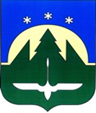 Городской округ Ханты-МансийскХанты-Мансийского автономного округа – ЮгрыДУМА ГОРОДА ХАНТЫ-МАНСИЙСКАРЕШЕНИЕ№ 363-VI РД						 Принято27 сентября 2019 годаО внесении изменений в Решение Думы города Ханты-Мансийска
от 29 мая 2009 № 791                            «О положении о порядке подготовки документации                     по планировке территории города Ханты-Мансийска»Рассмотрев проект изменений в Решение Думы города Ханты-Мансийска от 29 мая 2009 № 791 «О положении о порядке подготовки документации                   по планировке территории города Ханты-Мансийска» (в редакции решений Думы города Ханты-Мансийска от 30 сентября 2011 года № 87), руководствуясь частью 1 статьи 69 Устава города Ханты-Мансийска,Дума города Ханты-Мансийска РЕШИЛА:	1.Внести в Решение Думы города Ханты-Мансийска от 29 мая 2009 года № 791 «О положении о порядке подготовки документации по планировке территории города Ханты-Мансийска» следующие изменения:	1.1.В преамбуле слова «статьи 51» заменить словами «статьи 69».	1.2.В приложении:	1) пункт 2 изложить в следующей редакции:«2.Подготовка документации по планировке территории осуществляется в целях обеспечения устойчивого развития территорий, в том числе выделения элементов планировочной структуры, установления границ земельных участков, установления границ зон планируемого размещения объектов капитального строительства.»;2) в пункте 3 слова «и градостроительных планов земельных участков» исключить;3) пункт 4 изложить в следующей редакции:«4.Уполномоченный орган администрации города в области градостроительной деятельности (далее - уполномоченный орган) обеспечивает подготовку документации по планировке территории города на основании Генерального плана города, Правил землепользования и застройки территории  города. Документация по планировке территории может содержать предложения по развитию положений Генерального плана города, Правил землепользования и застройки территории города.»;4) пункт 6 изложить в следующей редакции:«6.Решение о подготовке проекта планировки территории и проекта межевания территории города (далее при совместном упоминании для целей настоящего раздела Положения - документация по планировке территории) принимается Администрацией города, за исключением случаев, указанных                   в частях 1.1 и 12.12 статьи 45 Градостроительного кодекса Российской Федерации:1) по инициативе органов местного самоуправления города, уполномоченного органа;2) на основании предложений физических и юридических лиц.»;5) пункт 7 изложить в следующей редакции:«7.Уполномоченный орган на основании Генерального плана города, Правил землепользования и застройки территории города подготавливает проект решения о подготовке документации по планировке территории,                        в котором указываются:1) границы территории города, в которых будет осуществляться подготовка документации по планировке территории;2) вид документации по планировке территории.»;6) в пунктах 8, 20 слова «официальном информационном портале» заменить словами «Официальном информационном портале»;7) пункт 9 изложить в следующей редакции:«9.Со дня опубликования решения о подготовке документации                       по планировке территории физические или юридические лица вправе представить в уполномоченный орган  свои предложения о порядке, сроках подготовки и содержании документации по планировке территории.»;8) пункт 10 изложить в следующей редакции:«10.Подготовка документации по планировке территории осуществляется уполномоченным органом самостоятельно либо лицами, привлекаемыми                 им на основании муниципального контракта, заключенного в соответствии                 с законодательством Российской Федерации о контрактной системе в сфере закупок товаров, работ, услуг для обеспечения муниципальных нужд.»;9) в пункте 18 слова «Главе Администрации города» заменить словами  «в Администрацию города»;10) в пункте 19 слова «Глава Администрации города» заменить словами «Администрация города»;11) в пункте 21 слова «В течение месяца» исключить;12) пункт 26 изложить в следующей редакции:«26.По результатам проверки уполномоченный орган обеспечивает рассмотрение документации по планировке территории на общественных обсуждениях или публичных слушаниях либо отклоняют такую документацию и направляют ее на доработку.»;13) пункт 27 изложить в следующей редакции:«27.Проекты планировки территории и проекты межевания территории, решение об утверждении которых принимается Администрацией города, до их утверждения подлежат обязательному рассмотрению на общественных обсуждениях или публичных слушаниях.В случае подготовки проекта межевания территории, расположенной                 в границах элемента или элементов планировочной структуры, утвержденных проектом планировки территории, в виде отдельного документа публичные слушания или общественные обсуждения не проводятся, за исключением случая подготовки проекта межевания территории для установления, изменения, отмены красных линий в связи с образованием и (или) изменением земельного участка, расположенного в границах территории, в отношении которой не предусматривается осуществление деятельности по комплексному    и устойчивому развитию территории, при условии, что такие установление, изменение красных линий влекут за собой изменение границ территории общего пользования.»;14) пункт 29 изложить в следующей редакции:«29.Администрация города с учетом протокола общественных обсуждений или публичных слушаний по проекту планировки территории, проекту межевания территории и заключения о результатах общественных обсуждений или публичных слушаний принимает решение об утверждении документации по планировке территории или отклоняет такую документацию                      и направляет ее на доработку не позднее чем через двадцать рабочих дней                со дня опубликования заключения о результатах общественных обсуждений или публичных слушаний, а в случае, если в соответствии с пунктом 27 настоящего Положения общественные обсуждения или публичные слушания                                 не проводятся, в срок, указанный в части 4 статьи 46 Градостроительного кодекса Российской Федерации.»;15) пункт 30 изложить в следующей редакции:«30.Утвержденная документация по планировке территории подлежит опубликованию в порядке, установленном для официального опубликования муниципальных правовых актов, иной официальной информации, в течение семи дней со дня утверждения указанной документации и размещается                     на Официальном информационном портале органов местного самоуправления города в сети «Интернет».»;16) дополнить пунктами 31, 32 следующего содержания:«31.Внесение изменений в документацию по планировке территории допускается путем утверждения ее отдельных частей с соблюдением требований об обязательном опубликовании такой документации в порядке, установленном законодательством. В указанном случае согласование документации по планировке территории осуществляется применительно                    к утверждаемым частям.Внесение изменений в документацию по планировке территории осуществляется в порядке, установленном для подготовки и утверждения документации по планировке территории в соответствии с действующим законодательством.32.Отмена документации по планировке территории (ее отдельных частей) осуществляется в порядке, предусмотренном действующим законодательством, в случае выявления оснований для ее отмены (отмены                  ее частей).»;17) раздел 5 признать утратившим силу;18) в приложении слова «название организации» заменить словами «наименование организации».2.Настоящее Решение вступает в силу после его официального опубликования.Председатель                                                  	     ГлаваДумы города Ханты-Мансийска                           города Ханты-Мансийска________________К.Л. Пенчуков                           ______________М.П. РяшинПодписано                                                                    Подписано27 сентября 2019 года                                                27 сентября 2019 года